CONVOCATORIA DE MOVILIDAD PROGRAMA ESCALA DOCENTE El Programa ESCALA Docente promueve la cooperación e integración regional de las Universidades miembro de AUGM, a través de la movilidad e intercambio de docentes e investigadores, con el objetivo de que estas movilidades se transformen en el inicio y/o profundización de una relación académica duradera entre las partes intervinientes, impulsando la presentación de proyectos a desarrollar en forma conjunta.Reglamento: http://grupomontevideo.org/escaladocente/index.php/reglamento/OBJETIVOS ESPECÍFICOS DEL PROGRAMA - Contribuir al fortalecimiento de la capacidad docente, científica y tecnológica de las Universidades de la Asociación.- Contribuir a la consolidación de masas críticas de investigadores en áreas estratégicas de interés regional; particularmente a los Comités Académicos (CA) y Núcleos Disciplinarios (ND).- Promover la cooperación interinstitucional entre las universidades de AUGM, compartiendo los equipos de docencia e investigación de las Instituciones participantes.En esta oportunidad el programa estará enmarcado en los Objetivos de Desarrollo Sustentable planteados por la ONU para erradicar la pobreza, proteger el planeta y asegurar la prosperidad para todos como parte de una nueva agenda de desarrollo sostenible. Es por ello que el Plan de Trabajo y Transferencia que realice el docente tiene que hacer referencia a los mismos.DESTINATARIOSSon destinatarios del programa los docentes universitarios de carácter ordinario, efectivo o interino, que desarrolle sus funciones en alguna de las unidades académicas de la UNCuyo [1], teniendo como mínimo dos años de antigüedad en la UNCUYO, en las siguientes categorías:– Categoría 1: Docentes jóvenes o en formación (de 2 a 10 años de antigüedad)La movilidad está destinada, principalmente, a completar o complementar su formación académica.– Categoría 2: Docentes formados (más de 10 años de antigüedad)Estas movilidades deberán enmarcarse en las funciones universitarias de enseñanza, investigación, extensión y gestión universitaria. Se promoverán actividades de posgrado, asistencia técnico-científica para el desarrollo, consolidación de nuevas áreas disciplinarias, apoyo a la formación de docentes y a las actividades de gestión y política universitarias.CARACTERÍSTICAS Y CONDICIONES GENERALESSe ofrecen 11 cupos para realizar estancias de movilidad docente. Ver documento anexo “Universidades, Plazas y Destinos”*UFSCar ofrece un período de movilidad  de 5 días. Las actividades realizadas en la universidad deben iniciar el lunes y terminar el viernes.  El financiamiento de las movilidades estará a cargo de las universidades participantes:·      La Universidad Nacional de Cuyo asumirá el costo del pasaje;·     La universidad de destino financiará el alojamiento y manutención del docente visitante, mediante los sistemas de recepción de profesores visitantes que disponga.El docente deberá contratar un seguro de viaje/salud durante los días que dure su estancia académica.La duración total de la movilidad no deberá ser inferior a 5 días, ni superior a 15 días (ver cuadro informativo de las universidades de destino).IMPORTANTE: Se priorizarán las candidaturas de los docentes que:- no hayan sido beneficiados en los últimos 3 años por los Programa de Movilidad Académica para docentes.- tengan como actividad principal la docencia e investigación en la UNCuyo [2]PERÍODO EN EL QUE PODRÁ REALIZARSE LA MOVILIDADEntre el 1º de enero de 2020 y el 31 de diciembre del 2020. Las estancias no podrán realizarse cuando las universidades estén de receso.FECHAS DE APERTURA Y CIERRE DE LA CONVOCATORIAApertura del sistema informático: 21/10Cierre Sistema: 21/11 a las 13 hs.Entrega de Carpeta: Viernes 22/11 en Mesa de Entradas del Rectorado.DOCUMENTACION A PRESENTAR EN FORMATO DIGITALEn formato digital: Postular, a través de la página WEB de la UNCuyo, al  siguiente link http://citsistemas3.uncu.edu.ar/out Adjuntar documentación solicitada: -	CVar/SIGEVA (preferentemente SIGEVA)-	Certificación de haberes o Bono de sueldo  (Debe indicar antigüedad en la UNCUYO)-	Carta de Invitación de la Universidad de destino, firmada por el docente que realiza la invitación,  por la autoridad responsable de la Facultad/Instituto/Unidad Académica que realiza la invitación y por el Delegado Asesor de AUGM( ANEXO I).-              Formulario AUGM completo y firmado (ANEXO II). Para obtener la firma del Delegado Asesor de AUGM debe dejar el formulario en el Área de Movilidad quien tramitará la misma hasta el día 20 de noviembre 2019. Previo a esta gestión, Ud. deberá haber tramitado la firma del Representante de la Universidad que es el Decano o Vice decano de su unidad académica.-	Plan de Trabajo a desarrollar según guía planteada  (ANEXO III)-	Plan de Transferencia a la UNCUYO  y/o Unidad Académica de origen, según guía planteada (ANEXO IV) DOCUMENTACION A PRESENTAR EN FORMATO PAPEL- 	Nota dirigida a la Secretaria de Investigación, Internacionales y Posgrado, Dra. Jimena Estrella, indicando Apellido y Nombre, Unidad Académica a la que pertenece, convocatoria a la cual se presenta (Convocatoria Movilidad Docente AUGM 2020)- 	Carta de Invitación de la Universidad de destino, firmada por el docente anfitrión (quien lo invita) y por la autoridad de la Facultad o Área que realiza la invitación (ANEXO I)-	Formulario AUGM completo y firmado (ANEXO II)-	Plan de Trabajo a desarrollar según guía planteada  (ANEXO III)-	Plan de Transferencia a la UNCUYO  y/o Unidad Académica de origen, según guía planteada (ANEXO IV)-	Fotocopia de D.N.I.-	Certificación de haberes o Bono de sueldo  (Debe indicar antigüedad en la UNCUYO)-	Declaración Jurada según modelo (ANEXO V)-	Constancia de inscripción en el sistema informático.- 	Aval de coordinador de Comité Académico o Núcleo Disciplinario (opcional) (ANEXO VI)PROCEDIMIENTO DE EVALUACIÓNUna vez recibida toda la documentación procederemos a dar inicio al proceso de evaluación:La evaluación y selección de postulantes se basará en los siguientes criterios: -	Antecedentes académicos, de investigación y extensión. Puntaje máximo: 40 puntos-	Plan de Trabajo en universidad de destino. Puntaje máximo: 30 puntos-	Plan de Transferencia en universidad de origen. Puntaje máximo: 30 puntosMÁS INFORMACIÓNDepartamento de MovilidadCICUNC-Planta baja – Centro Universitario, MendozaHorarios: Lunes a Jueves de 8 a 14 hs.umovilidad@uncu.edu.arTel: 4494152[1] Todas las sedes del ITU conforman una sola Unidad Académica[2] En caso que un docente universitario que tenga como actividad principal la docencia e investigación en la UNCUYO obtenga el mismo puntaje en el orden de méritos que un docente que desarrolla su actividad principal en otra institución, el primero tendrá prioridad sobre el segundo –siempre que haya alcanzado el puntaje mínimo requerido-.UNIVERSIDAD DE DESTINOPLAZASUNIVERSIDAD MAYOR DE SAN ANDRÉS1UNIVERSIDAD FEDERAL DE SAN CARLOS*1UNIVERSIDAD FEDERAL DE GOÍAS (CAMPUS GOIANIA)1UNIVERSIDAD FEDERAL DE PARANÁ1UNIVERSIDAD ESTADUAL PAULISTA1UNIVERSIDAD FEDERAL DE RIO DE JANEIRO1UNIVERSIDAD DE SANTIAGO DE CHILE2UNIVERSIDAD DE LA REPÚBLICA3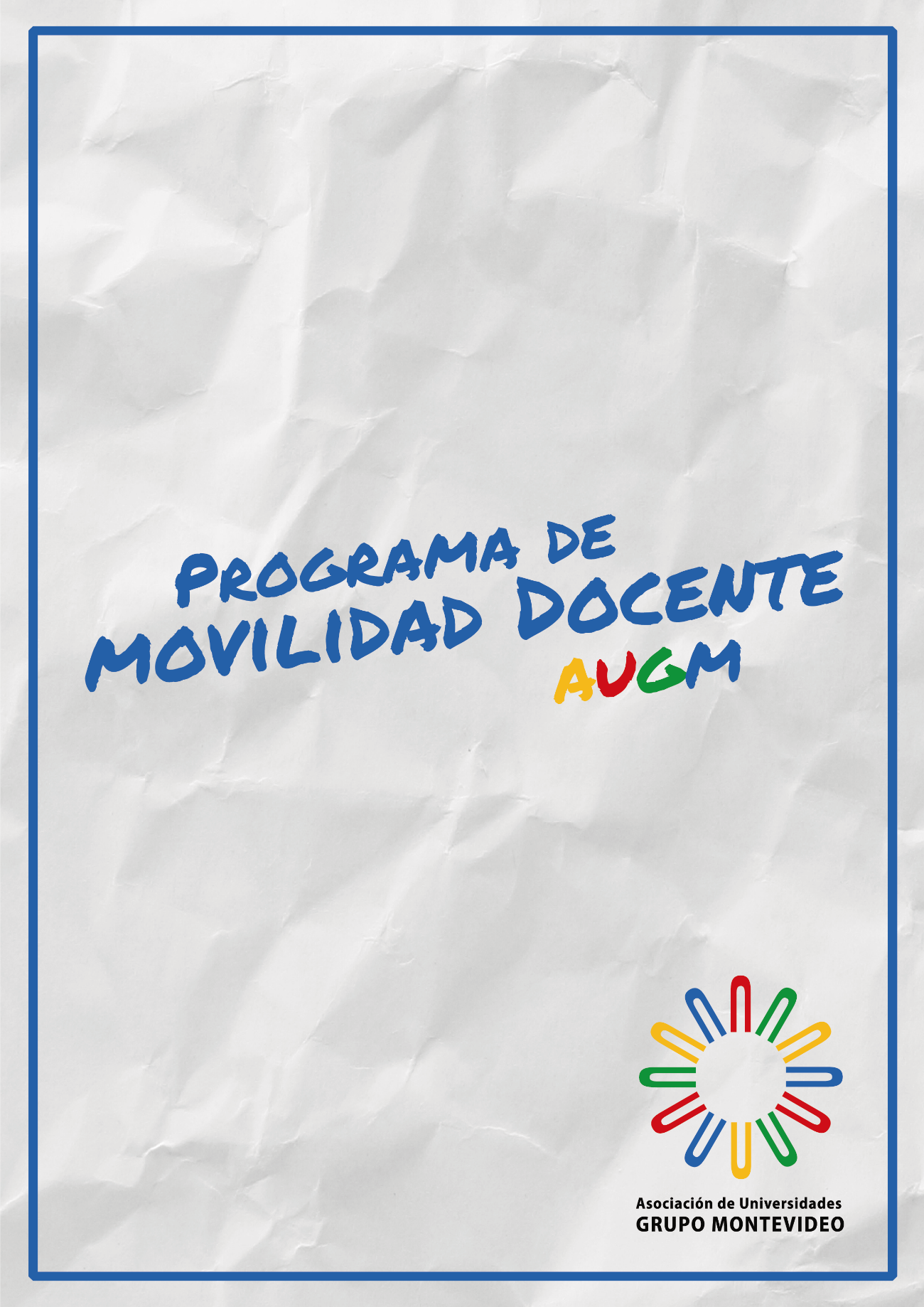 